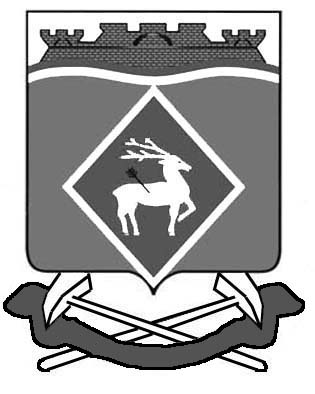 АДМИНИСТРАЦИЯ  ГРУШЕВО-ДУБОВСКОГОСЕЛЬСКОГО ПОСЕЛЕНИЯПОСТАНОВЛЕНИЕ 23  января  2018  года                         х. Грушевка                                      № 3                        В соответствии с постановлением Администрации Грушево-Дубовского  сельского поселения от 04.09. 2013 года № 62 «Об утверждении Порядка разработки, реализации и оценки эффективности муниципальных программ Грушево-Дубовского  сельского поселения» и распоряжением Администрации Грушево-Дубовского сельского поселения от 04.09. 2013 года № 22 «Об утверждении Перечня муниципальных программ Грушево-Дубовского сельского поселения»,ПОСТАНОВЛЯЮ:       1. Внести изменения в приложении № 2 к постановлению Администрации Грушево-Дубовского сельского поселения от 28.11.2013 г. № 64 «Об утверждении муниципальной программы Грушево-Дубовского сельского поселения «Обеспечение общественного порядка и противодействие преступности» в разделе «Паспорт муниципальной программы Грушево-Дубовского сельского поселения «Обеспечение общественного порядка и противодействие преступности»: Приложение № 2 к муниципальной программе «Обеспечение общественного порядка и противодействие преступности» изложить в новой редакции:      2. Постановление вступает в силу с момента официального опубликования.      3. Контроль за выполнением настоящего постановления оставляю за собой.Глава Администрации Грушево-Дубовского сельского поселения                            А.А.Полупанов                                                              Приложение № 2к муниципальной программе «Обеспечение общественного порядка и противодействие преступности»Перечень
мероприятий по реализации муниципальной программы
«Обеспечение общественного порядка и противодействие преступности»Ведущийспециалист                                                                                                                                          Л.Н.КалашниковаО внесении изменений в постановление Администрации Грушево-Дубовского сельского поселения от 28.10.2013 № 64 «Об утверждении муниципальной программы Грушево-Дубовского сельского поселения «Обеспечение общественного порядка и противодействие преступности»№п/п№п/п№п/пНаименование мероприятийНаименование мероприятийНаименование мероприятийСрок исполненияИсточники финансиро-ванияИсточники финансиро-ванияИсточники финансиро-ванияИсточники финансиро-ванияИсточники финансиро-ванияИсточники финансиро-ванияФинансовые затраты на реализацию(тыс. рублей)Финансовые затраты на реализацию(тыс. рублей)Финансовые затраты на реализацию(тыс. рублей)Финансовые затраты на реализацию(тыс. рублей)Финансовые затраты на реализацию(тыс. рублей)Финансовые затраты на реализацию(тыс. рублей)Финансовые затраты на реализацию(тыс. рублей)Финансовые затраты на реализацию(тыс. рублей)Финансовые затраты на реализацию(тыс. рублей)Финансовые затраты на реализацию(тыс. рублей)Финансовые затраты на реализацию(тыс. рублей)Финансовые затраты на реализацию(тыс. рублей)Финансовые затраты на реализацию(тыс. рублей)Финансовые затраты на реализацию(тыс. рублей)Финансовые затраты на реализацию(тыс. рублей)Исполнители, соисполнители, участники реализации мероприятий ПрограммыИсполнители, соисполнители, участники реализации мероприятий ПрограммыОжидаемые результаты№п/п№п/п№п/пНаименование мероприятийНаименование мероприятийНаименование мероприятийСрок исполненияИсточники финансиро-ванияИсточники финансиро-ванияИсточники финансиро-ванияИсточники финансиро-ванияИсточники финансиро-ванияИсточники финансиро-ваниявсеговсеговсегов том числе по годамв том числе по годамв том числе по годамв том числе по годамв том числе по годамв том числе по годамв том числе по годамв том числе по годамв том числе по годамв том числе по годамв том числе по годамв том числе по годамИсполнители, соисполнители, участники реализации мероприятий ПрограммыИсполнители, соисполнители, участники реализации мероприятий ПрограммыОжидаемые результаты№п/п№п/п№п/пНаименование мероприятийНаименование мероприятийНаименование мероприятийСрок исполненияИсточники финансиро-ванияИсточники финансиро-ванияИсточники финансиро-ванияИсточники финансиро-ванияИсточники финансиро-ванияИсточники финансиро-ваниявсеговсеговсего2017201820192020Исполнители, соисполнители, участники реализации мероприятий ПрограммыИсполнители, соисполнители, участники реализации мероприятий ПрограммыОжидаемые результаты Подпрограмма 2. Профилактика экстремизма и терроризма на территории Грушево-Дубовского сельского поселения Подпрограмма 2. Профилактика экстремизма и терроризма на территории Грушево-Дубовского сельского поселения Подпрограмма 2. Профилактика экстремизма и терроризма на территории Грушево-Дубовского сельского поселения Подпрограмма 2. Профилактика экстремизма и терроризма на территории Грушево-Дубовского сельского поселения Подпрограмма 2. Профилактика экстремизма и терроризма на территории Грушево-Дубовского сельского поселения Подпрограмма 2. Профилактика экстремизма и терроризма на территории Грушево-Дубовского сельского поселения Подпрограмма 2. Профилактика экстремизма и терроризма на территории Грушево-Дубовского сельского поселения Подпрограмма 2. Профилактика экстремизма и терроризма на территории Грушево-Дубовского сельского поселения Подпрограмма 2. Профилактика экстремизма и терроризма на территории Грушево-Дубовского сельского поселения Подпрограмма 2. Профилактика экстремизма и терроризма на территории Грушево-Дубовского сельского поселения Подпрограмма 2. Профилактика экстремизма и терроризма на территории Грушево-Дубовского сельского поселения Подпрограмма 2. Профилактика экстремизма и терроризма на территории Грушево-Дубовского сельского поселения Подпрограмма 2. Профилактика экстремизма и терроризма на территории Грушево-Дубовского сельского поселения Подпрограмма 2. Профилактика экстремизма и терроризма на территории Грушево-Дубовского сельского поселения Подпрограмма 2. Профилактика экстремизма и терроризма на территории Грушево-Дубовского сельского поселения Подпрограмма 2. Профилактика экстремизма и терроризма на территории Грушево-Дубовского сельского поселения Подпрограмма 2. Профилактика экстремизма и терроризма на территории Грушево-Дубовского сельского поселения Подпрограмма 2. Профилактика экстремизма и терроризма на территории Грушево-Дубовского сельского поселения Подпрограмма 2. Профилактика экстремизма и терроризма на территории Грушево-Дубовского сельского поселения Подпрограмма 2. Профилактика экстремизма и терроризма на территории Грушево-Дубовского сельского поселения Подпрограмма 2. Профилактика экстремизма и терроризма на территории Грушево-Дубовского сельского поселения Подпрограмма 2. Профилактика экстремизма и терроризма на территории Грушево-Дубовского сельского поселения Подпрограмма 2. Профилактика экстремизма и терроризма на территории Грушево-Дубовского сельского поселения Подпрограмма 2. Профилактика экстремизма и терроризма на территории Грушево-Дубовского сельского поселения Подпрограмма 2. Профилактика экстремизма и терроризма на территории Грушево-Дубовского сельского поселения Подпрограмма 2. Профилактика экстремизма и терроризма на территории Грушево-Дубовского сельского поселения Подпрограмма 2. Профилактика экстремизма и терроризма на территории Грушево-Дубовского сельского поселения Подпрограмма 2. Профилактика экстремизма и терроризма на территории Грушево-Дубовского сельского поселения Подпрограмма 2. Профилактика экстремизма и терроризма на территории Грушево-Дубовского сельского поселения Подпрограмма 2. Профилактика экстремизма и терроризма на территории Грушево-Дубовского сельского поселения Подпрограмма 2. Профилактика экстремизма и терроризма на территории Грушево-Дубовского сельского поселения2.9Изготовление  плакатов  и стендов по тематике противодействия экстремизму и терроризму      Изготовление  плакатов  и стендов по тематике противодействия экстремизму и терроризму      Изготовление  плакатов  и стендов по тематике противодействия экстремизму и терроризму      Изготовление  плакатов  и стендов по тематике противодействия экстремизму и терроризму      2-3 квартал каждогогода2-3 квартал каждогогода2-3 квартал каждогогодаместный бюджетместный бюджетместный бюджетместный бюджет------------5,05,05,05,0Администрация Грушево-Дубовского сельского поселенияПовышение антитеррористической защищенности объектов и населенияПовышение антитеррористической защищенности объектов и населенияПодпрограмма 3. «Комплексные меры противодействия злоупотреблению наркотиками и их незаконному обороту»Подпрограмма 3. «Комплексные меры противодействия злоупотреблению наркотиками и их незаконному обороту»Подпрограмма 3. «Комплексные меры противодействия злоупотреблению наркотиками и их незаконному обороту»Подпрограмма 3. «Комплексные меры противодействия злоупотреблению наркотиками и их незаконному обороту»Подпрограмма 3. «Комплексные меры противодействия злоупотреблению наркотиками и их незаконному обороту»Подпрограмма 3. «Комплексные меры противодействия злоупотреблению наркотиками и их незаконному обороту»Подпрограмма 3. «Комплексные меры противодействия злоупотреблению наркотиками и их незаконному обороту»Подпрограмма 3. «Комплексные меры противодействия злоупотреблению наркотиками и их незаконному обороту»Подпрограмма 3. «Комплексные меры противодействия злоупотреблению наркотиками и их незаконному обороту»Подпрограмма 3. «Комплексные меры противодействия злоупотреблению наркотиками и их незаконному обороту»Подпрограмма 3. «Комплексные меры противодействия злоупотреблению наркотиками и их незаконному обороту»Подпрограмма 3. «Комплексные меры противодействия злоупотреблению наркотиками и их незаконному обороту»Подпрограмма 3. «Комплексные меры противодействия злоупотреблению наркотиками и их незаконному обороту»Подпрограмма 3. «Комплексные меры противодействия злоупотреблению наркотиками и их незаконному обороту»Подпрограмма 3. «Комплексные меры противодействия злоупотреблению наркотиками и их незаконному обороту»Подпрограмма 3. «Комплексные меры противодействия злоупотреблению наркотиками и их незаконному обороту»Подпрограмма 3. «Комплексные меры противодействия злоупотреблению наркотиками и их незаконному обороту»Подпрограмма 3. «Комплексные меры противодействия злоупотреблению наркотиками и их незаконному обороту»Подпрограмма 3. «Комплексные меры противодействия злоупотреблению наркотиками и их незаконному обороту»Подпрограмма 3. «Комплексные меры противодействия злоупотреблению наркотиками и их незаконному обороту»Подпрограмма 3. «Комплексные меры противодействия злоупотреблению наркотиками и их незаконному обороту»Подпрограмма 3. «Комплексные меры противодействия злоупотреблению наркотиками и их незаконному обороту»Подпрограмма 3. «Комплексные меры противодействия злоупотреблению наркотиками и их незаконному обороту»Подпрограмма 3. «Комплексные меры противодействия злоупотреблению наркотиками и их незаконному обороту»Подпрограмма 3. «Комплексные меры противодействия злоупотреблению наркотиками и их незаконному обороту»Подпрограмма 3. «Комплексные меры противодействия злоупотреблению наркотиками и их незаконному обороту»Подпрограмма 3. «Комплексные меры противодействия злоупотреблению наркотиками и их незаконному обороту»Подпрограмма 3. «Комплексные меры противодействия злоупотреблению наркотиками и их незаконному обороту»Подпрограмма 3. «Комплексные меры противодействия злоупотреблению наркотиками и их незаконному обороту»Подпрограмма 3. «Комплексные меры противодействия злоупотреблению наркотиками и их незаконному обороту»Подпрограмма 3. «Комплексные меры противодействия злоупотреблению наркотиками и их незаконному обороту»3.13.1Изготовление  плакатов  и стендов, направленных на пропаганду антинаркотической культуры Изготовление  плакатов  и стендов, направленных на пропаганду антинаркотической культуры 2-3 квартал каждогогода2-3 квартал каждогогода2-3 квартал каждогогода2-3 квартал каждогогодаместный бюджетместный бюджет--------------5,05,05,05,0 Администрация Грушево-Дубовского сельского поселенияформирование идеологии здорового образа жизни и мотивации к отказу от потребления наркотиков и других психоактивных веществ;вовлечение населения Грушево-Дубовского сельского поселения в работу по профилактике наркомании;разъяснение населению роли органов местного самоуправления в противодействии незаконному обороту наркотиков, принимаемых ими мерахформирование идеологии здорового образа жизни и мотивации к отказу от потребления наркотиков и других психоактивных веществ;вовлечение населения Грушево-Дубовского сельского поселения в работу по профилактике наркомании;разъяснение населению роли органов местного самоуправления в противодействии незаконному обороту наркотиков, принимаемых ими мерахВсего по программе:Всего по программе:10,010,010,0 10,0